You will create an “I AM” PowerPoint presentation as the final project in our identity unit.  The topic of this presentation is YOU!!!  The presentation should be 12 slides in length and each slide should have a heading that begins with the prompters outlined below:Slide 1: I am…			(name)Slide 2: I wonder… 		(something you are curious about)Slide 3: I love…			(something you love)Slide 4: I want… 			(a desire you have)Slide 5: I pretend…		(something you pretend to do)Slide 6: I feel…			(something you feel)Slide 7: I worry…			(something that bothers you)Slide 8: I understand… 	(something that makes sense to you)Slide 9: I act…			(how your behaviour looks)Slide 10: I dream…		(something you wish for)Slide 11: I am… 			(name)Slide 12: My Soundtrack	(Embedded Video or Lyrics)You may use any design/font you like.  However, there must be at least one illustration on every slide.  You also need to make sure you have the title on each slide. Be prepared to present this slideshow to an audience on Friday, Oct. 13th 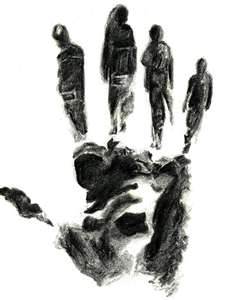 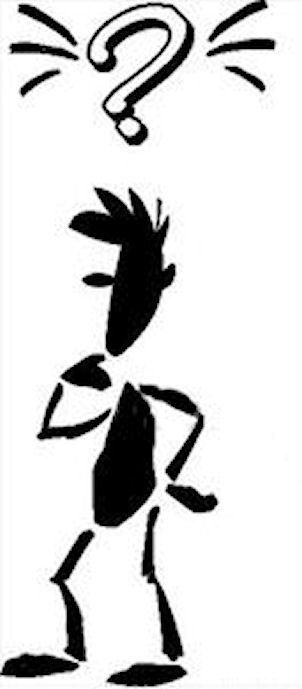 I am…		_______________________________________I wonder… 	_______________________________________I love…		_______________________________________I want… 	_______________________________________I pretend…	_______________________________________I feel…		_______________________________________I worry…	_______________________________________I understand… _______________________________________I act…		_______________________________________I dream…	_______________________________________I am… 		_______________________________________My Soundtrack _______________________________________	